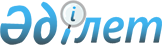 О создании Республиканского государственного предприятия "Кару-Жарак" Канцелярии Премьер-Министра Республики КазахстанПостановление Правительства Республики Казахстан от 18 декабря 1997 г. N 1771

      Сноска. В название внесено изменение - постановлением Правительства РК от 19 марта 1999 г. N 278 P990278_ . 



 

      В связи с вводом Комитета по оборонной промышленности в состав Министерства обороны Республики Казахстан и расширением сферы деятельности, в целях совершенствования системы военно-технического сотрудничества с зарубежными странами, дальнейшего формирования структуры оборонно-промышленного комплекса и его управления, эффективного продвижения на рынок продукции военно-технического назначения, стратегического сырья и материалов Правительство Республики Казахстан ПОСТАНОВЛЯЕТ: 

      1. Создать Республиканское государственное предприятие "Кару-Жарак" Министерства обороны Республики Казахстан на праве хозяйственного ведения (далее - Предприятие) путем слияния реорганизуемых Республиканского государственного предприятия "Казвоентехимпекс" Министерства обороны Республики Казахстан и Внешнеторговой компании "Улан" Комитета по оборонной промышленности Министерства обороны Республики Казахстан. 

      2. Определить уполномоченным органом государственного управления, а также органом, осуществляющим по отношению к Предприятию функции субъекта права государственной собственности, Канцелярию Премьер-Министра Республики Казахстан. 

      Сноска. В пункт 2 внесены изменения - постановлением Правительства РК от 19 марта 1999 г. N 278 P990278_ . 

      3. Основным предметом деятельности Предприятия определить: 

      разработку, производство, ремонт, закупку и реализацию вооружения и военной техники, продукции военно-технического назначения, стратегического сырья и материалов, в том числе двойного назначения; 

      сбор, ликвидацию (уничтожение, утилизацию, захоронение) и переработку высвобождаемых военно-технических средств, лома цветных и черных металлов военного и космического происхождения и их реализацию; 

      организацию военно-технического сотрудничества предприятий оборонных отраслей промышленности Республики Казахстан и зарубежных стран. 

      4. Министерству обороны Республики Казахстан в установленном законодательством порядке: 

      в недельный срок разработать и утвердить Устав Предприятия и обеспечить его государственную регистрацию; 

      сформировать уставный фонд Предприятия. 

      5. Министерству юстиции Республики Казахстан осуществить в установленном законодательством порядке государственную регистрацию Предприятия. 

 

     Премьер-Министр   Республики Казахстан
					© 2012. РГП на ПХВ «Институт законодательства и правовой информации Республики Казахстан» Министерства юстиции Республики Казахстан
				